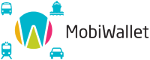 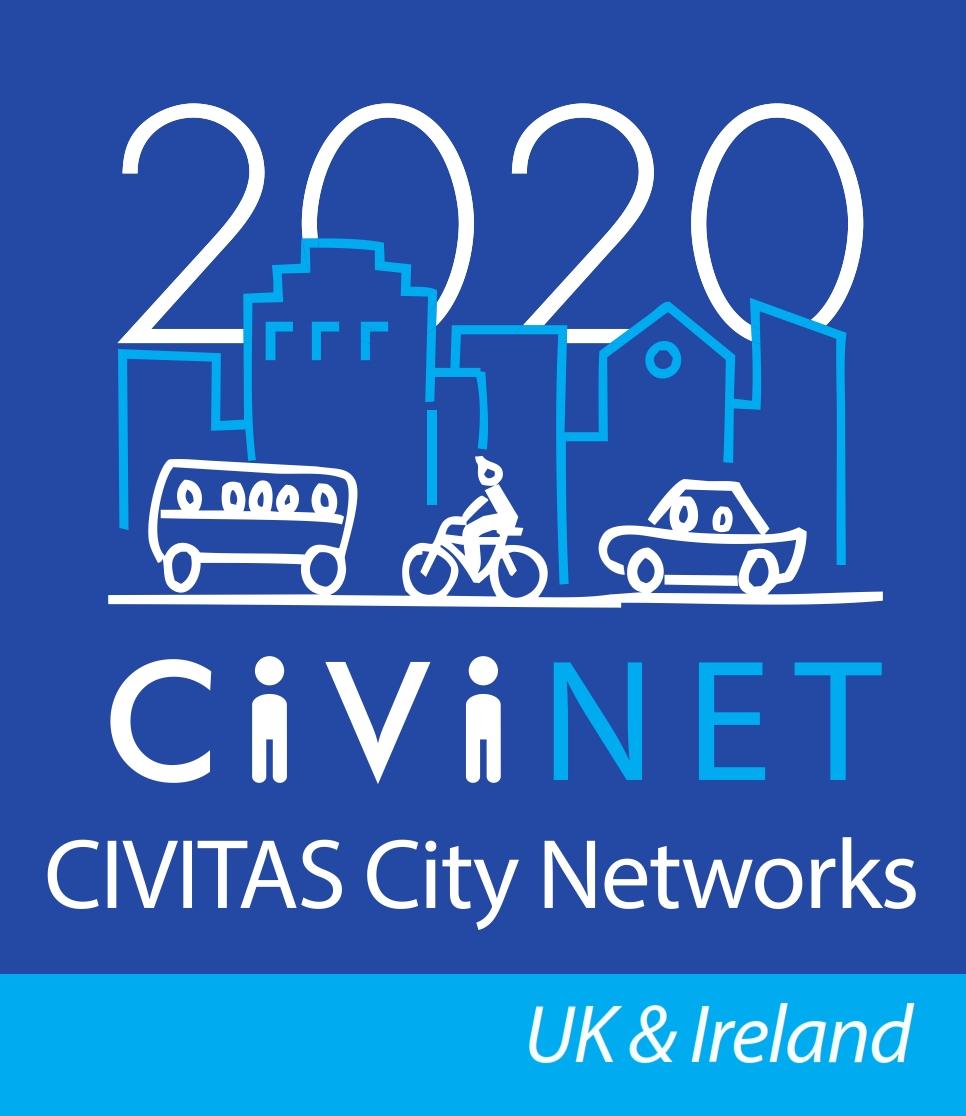 ProgrammeProgrammeProgramme10.00-10.25Registration, networking and coffee/teaRegistration, networking and coffee/tea10.25-10.30WelcomeChris Hadfield,  ChairNational Network Manager, CIVINET UK & Ireland10.30-10.50Using mobile apps to encourage active travelGreg Smart, 500more.com10.50-11.10Converting mobility events into media assetsMebs Loghdey, GoMoMo11.10-11.30The success of the itravel smart appLynne McKie,Team Leader, Information, Concessions & TravelcardCheshire West & Chester Council11.30-11.50Coffee/tea breakCoffee/tea break11.50 -12.10MyAccessibleEU and Wheelmap - A European perspective to delivering sustainable mobilityLouise Francis,Co-founder & Chief Executive, Mapping for Change12.10 -12.30Discussion and Q&A on morning sessionWith all speakers.12.30-13.30Lunch & Demonstration of selected appsLunch & Demonstration of selected apps13.30 13.50Intelligent Mobility - Centro’s perspectiveAndy Page, Smart Mobility Manager, Centro13.50 -14.10Gamification and modal shiftScott Davidson, Technical Manager – Smarter Travel Transport & Travel Research14.10-14.25Discussion and Q&A on afternoon sessionWith all speakers.14.25 -14.30ConclusionChris HadfieldNational Network Manager, CIVINET UK & Ireland